Структура воспитательного практикума                               Рефлексивный экран ФИО_______________________________________________________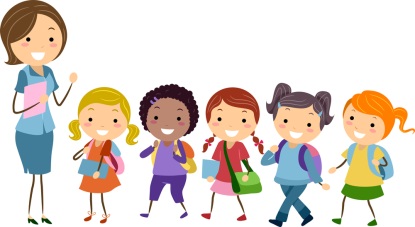 Место работы________________________________________________________________________Должность___________________________________________________________________________1.Назовите 3 момента,понравившиеся больше всего:__________________________________________________________________________________________________________________________________________________________________________________________________________________________________________________________________________________________________2. Назовите 2 момента,которые будете использовать в своей работе.__________________________________________________________________________________________________________________________________________________________________________________________________________________________________________________________________________________________________3.Назовите 1 момент ,который побуждает задать вопрос.________________________________________________________________________________________________________________________________________________________________________________________________________________________________________№ Ур. Блум Название этапа. Цель. № Ур. Блум Название этапа. Цель. Учителя Ученика 1.1 урПроблемный.Цель-привлечь и удержать внимание учениковФормулирует или представляет для чтения  задачу или коллизийную ситуациюЗнакомится с проблемой2.2 ур.ТеоретическийЦель-осмысление проблемыСообщает информацию, необходимую для решения проблемыВоспринимает информацию3.2 урЭмоциональный.Цель- сопереживание, отклик на проблемуДемонстрирует:-отрывки из художественных произведений;- фильмов;-видеороликов;-притч;-сказокСопереживает, откликается, выражает свое отношение4.3 урПрактико-деятельностный этап.Цель-поиск путей разрешения проблемы.Задает задание, практической направленностиВыполняет задание и формирует собственное мнение5.4 урРефлексивный этап.Цель-осмысление своего отношения к нравственным нормам и ценностям и рефлексия своих личностных качествПредлагает рефлексивные методики диагностикиОсмысливает свое отношение к нравственным нормам и ценностям6.5 ур.Решение задачи.Цель-распространение ценностных ориентаций на деятельностьОценивает вариант решения задачиРешает задачу